  Praktyki niedzielne w parafii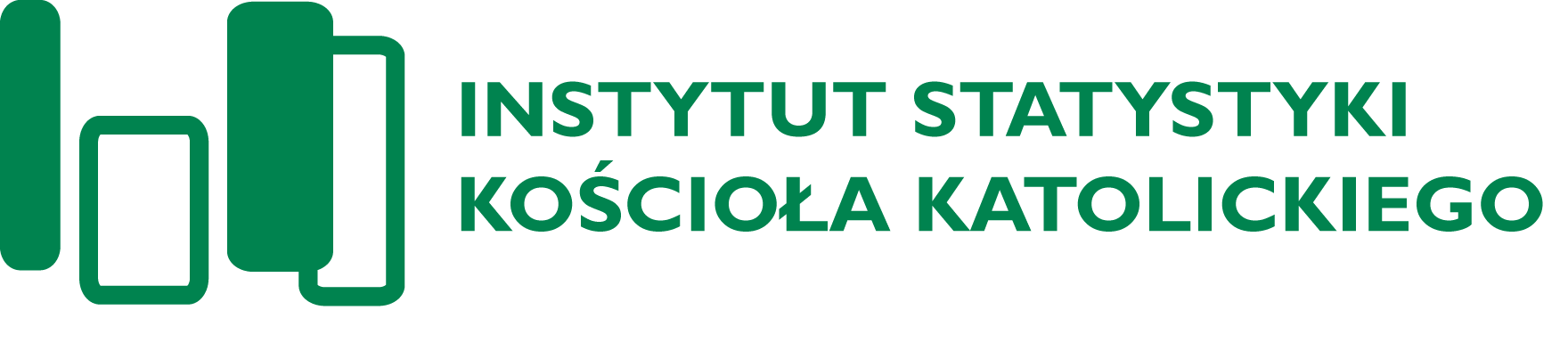       (DOMINICANTES)      w dniu 9 października 2022 r.		               Pieczęć ParafiiCZĘŚĆ A dane adresoweCZĘŚĆ B– dane niezbędne dla obliczenia wskaźnika dominicantes i communicantesUwaga! Liczeniem obejmujemy wszystkich obecnych na Mszy św. od 7 lat wzwyż, przy czym osobno należy policzyć mężczyzn (w tym chłopców w wieku szkolnym) oraz kobiety (w tym dziewczynki w wieku szkolnym). Liczenie należy przeprowadzić przed lub po każdej Mszy św. za pomocą starszych ministrantów lub innych osób godnych zaufania. Prosimy o wpisywanie danych dla poszczególnych Mszy św., zarówno liczby obecnych wiernych jak i liczby rozdanych Komunii św. Uwzględnić należy również msze św. sobotnie odprawiane w liturgii niedzielnej. 1. W kościele parafialnym2. W kościołach i kaplicach na terenie parafii (podać rodzaj np.: kościół rektoralny, filialny, kaplica, kaplica szpitalna, więzienna).2.1. rodzaj...............................................................................................................miejscowość..........................................................................................................pod wezwaniem.....................................................................................................2.2. rodzaj.............................................................................................miejscowość......................................................................................pod wezwaniem....................................................................................2.3. rodzaj.............................................................................................miejscowość.......................................................................................pod wezwaniem....................................................................................DZIAŁALNOŚĆ WYDAWNICZA PARAFII W 2022 r.NA PAPIERZECzy w 2022 roku parafia publikowała treści w formie papierowej?2. Proszę zaznaczyć, które rodzaje wydawnictw wydawała parafia w 2022 r. w formie papierowej.3. Jeśli parafia wydawała na papierze gazetkę (czasopismo), jaka była częstotliwość jej ukazywania się w 2022 r.?4. Jaka była liczba wydawanych na papierze tytułów oraz ich całkowity nakład (łączna suma wydrukowanych egzemplarzy) w 2022 r.?ELEKTRONICZNA5. Czy w 2022 r. parafia publikowała treści w wersji elektronicznej (np. na płytach CD lub w internecie?)6. Jeśli tak, to jaka była liczba wydawanych tytułów w wersji elektronicznej i ile z nich było udostępnionych w internecie w 2022 r.?7. Czy w 2022 r. parafia posiadała własną stronę internetową? 8. Czy w 2022 r. parafia posiadała własny profil na portalach społecznościowych (np. Facebook, Twitter)?Dziękujemy za wypełnienie ankiety! Uprzejmie prosimy o przekazanie ankiety poprzez kurię diecezjalną.1Parafia pod           wezwaniemParafia pod           wezwaniemParafia pod           wezwaniemParafia pod           wezwaniem2MiejscowośćMiejscowość3Kod pocztowyKod pocztowyKod pocztowyKod pocztowyKod pocztowyKod pocztowyKod pocztowy4Ulica i nr posesjiUlica i nr posesjiUlica i nr posesjiUlica i nr posesji5PocztaPocztaPocztaPocztaPoczta6Numer telefonuNumer telefonuNumer telefonuNumer telefonu77E-mail parafiiE-mail parafiiE-mail parafiiE-mail parafii8Gmina9Powiat1010WojewództwoWojewództwoWojewództwoWojewództwoWojewództwo11DiecezjaDiecezjaDiecezja1212DekanatDekanatDekanatDekanatDekanat13Liczba mieszkańców              parafii(osób zameldowanych)Liczba mieszkańców              parafii(osób zameldowanych)Liczba mieszkańców              parafii(osób zameldowanych)Liczba mieszkańców              parafii(osób zameldowanych)Liczba mieszkańców              parafii(osób zameldowanych)1414Liczba wiernych faktycznie mieszkających 
w parafii (ochrzczonych bez tzw. apostatów)(liczba ochrzczonych katolików, bez tzw. apostatów)Liczba wiernych faktycznie mieszkających 
w parafii (ochrzczonych bez tzw. apostatów)(liczba ochrzczonych katolików, bez tzw. apostatów)Liczba wiernych faktycznie mieszkających 
w parafii (ochrzczonych bez tzw. apostatów)(liczba ochrzczonych katolików, bez tzw. apostatów)Liczba wiernych faktycznie mieszkających 
w parafii (ochrzczonych bez tzw. apostatów)(liczba ochrzczonych katolików, bez tzw. apostatów)Liczba wiernych faktycznie mieszkających 
w parafii (ochrzczonych bez tzw. apostatów)(liczba ochrzczonych katolików, bez tzw. apostatów)Liczba wiernych faktycznie mieszkających 
w parafii (ochrzczonych bez tzw. apostatów)(liczba ochrzczonych katolików, bez tzw. apostatów)Liczba wiernych faktycznie mieszkających 
w parafii (ochrzczonych bez tzw. apostatów)(liczba ochrzczonych katolików, bez tzw. apostatów)Liczba wiernych faktycznie mieszkających 
w parafii (ochrzczonych bez tzw. apostatów)(liczba ochrzczonych katolików, bez tzw. apostatów)Liczba wiernych faktycznie mieszkających 
w parafii (ochrzczonych bez tzw. apostatów)(liczba ochrzczonych katolików, bez tzw. apostatów)Liczba wiernych faktycznie mieszkających 
w parafii (ochrzczonych bez tzw. apostatów)(liczba ochrzczonych katolików, bez tzw. apostatów)Liczba wiernych faktycznie mieszkających 
w parafii (ochrzczonych bez tzw. apostatów)(liczba ochrzczonych katolików, bez tzw. apostatów)15Liczba emigrantów (szacunkowa liczba wiernych, którzy są zameldowani na terenie parafii, ale faktycznie przebywają poza granicami PolskiLiczba emigrantów (szacunkowa liczba wiernych, którzy są zameldowani na terenie parafii, ale faktycznie przebywają poza granicami PolskiLiczba emigrantów (szacunkowa liczba wiernych, którzy są zameldowani na terenie parafii, ale faktycznie przebywają poza granicami PolskiLiczba emigrantów (szacunkowa liczba wiernych, którzy są zameldowani na terenie parafii, ale faktycznie przebywają poza granicami PolskiLiczba emigrantów (szacunkowa liczba wiernych, którzy są zameldowani na terenie parafii, ale faktycznie przebywają poza granicami PolskiLiczba emigrantów (szacunkowa liczba wiernych, którzy są zameldowani na terenie parafii, ale faktycznie przebywają poza granicami PolskiLiczba emigrantów (szacunkowa liczba wiernych, którzy są zameldowani na terenie parafii, ale faktycznie przebywają poza granicami PolskiLiczba emigrantów (szacunkowa liczba wiernych, którzy są zameldowani na terenie parafii, ale faktycznie przebywają poza granicami PolskiLiczba emigrantów (szacunkowa liczba wiernych, którzy są zameldowani na terenie parafii, ale faktycznie przebywają poza granicami PolskiLiczba emigrantów (szacunkowa liczba wiernych, którzy są zameldowani na terenie parafii, ale faktycznie przebywają poza granicami Polski1616Liczba księży pracujących w duszpasterstwie parafialnymLiczba księży pracujących w duszpasterstwie parafialnymLiczba księży pracujących w duszpasterstwie parafialnymLiczba księży pracujących w duszpasterstwie parafialnymGodziny Mszy św.Liczba wiernychLiczba wiernychLiczba rozdanychKomunii św.Liczba rozdanychKomunii św.Godziny Mszy św.mężczyźnikobietymężczyźnikobietyGodziny Mszy św.Liczba wiernychLiczba wiernychLiczba rozdanychKomunii św.Liczba rozdanychKomunii św.Godziny Mszy św.mężczyźnikobietymężczyźnikobietyGodziny Mszy św.Liczba wiernychLiczba wiernychLiczba rozdanychKomunii św.Liczba rozdanychKomunii św.Godziny Mszy św.mężczyźnikobietymężczyźnikobietyGodziny Mszy św.Liczba wiernychLiczba wiernychLiczba rozdanychKomunii św.Liczba rozdanychKomunii św.Godziny Mszy św.mężczyźnikobietymężczyźnikobietyTak 1Nie Jeśli parafia nie wydawała wydawnictw papierowych, proszę przejść do pytania 52Gazetka (czasopismo)1Książki2Broszury3Inne. Jakie?...................................................4Co tydzień lub częściej1Od 2 do 3 razy w miesiącu2Raz w miesiącu3Raz na dwa miesiące4Raz na kwartał5Raz na pół roku6Raz w roku7Nieregularnie8Rodzaj wydawnictwaLiczba tytułówLiczba egzemplarzyGazetka (czasopismo)1Książki 2Broszury3Inne, jakie?…………………4Tak1Nie Jeśli nie, to proszę przejść do pytania 72Rodzaj wydawnictwaLiczba tytułów wydanych elektronicznieLiczba tytułów dostępnych 
w internecieGazetka (czasopismo)1Książki 2Broszury3Inne, jakie?..…………….4Nie 1Tak, ale w przygotowaniu 2Tak3Nie 1Tak2Jeśli tak, to na jakich portalach? …………………………………………………...…………………………………………..............Jeśli tak, to na jakich portalach? …………………………………………………...…………………………………………..............2